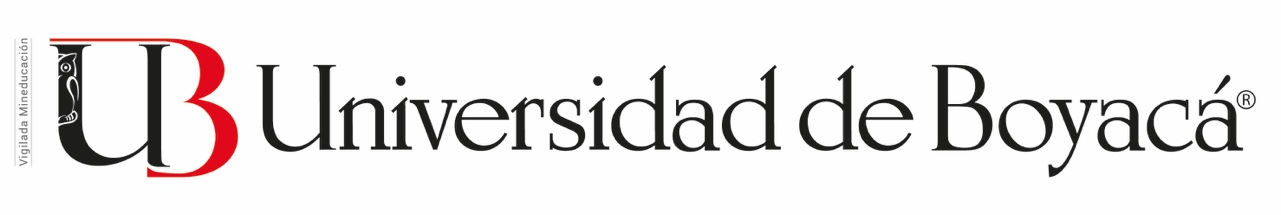 ADQUISICIONES BIBLIOGRAFICAS 2018-FACULTAD DE CIENCIAS DE LA SALUD39 T. 156 V. CANTIDADAUTORTITULOEDITORIALAÑOPROGRAMASEDE10EDUARDO PROANATOMÍA CLÍNICA. 2ª. Ed. MÉDICA PANAMERICANA2017MEDICINATJ3ALBERTO VANEGASANESTESIA INTRAVENOSA. 3ª ed.MÉDICA PANAMERICANA2014MEDICINATJ5ALBERTO GÓMEZ GUTIÉRREZÁNGEL. INTERPRETACIÓN CLÍNICA DEL LABORATORIOMÉDICA PANAMERICANA2014MEDICINATJ3FRANK NETTERATLAS DE ANATOMÍA HUMANA. 6ª ed. MASSON2015MEDICINATJ2MANUEL HERRERA CARRANZABREVIARIO DE VENTILACIÓN MECÁNICAMÉDICA PANAMERICANA2018TERAPIA RESPIRATORIATJ2HOSPITAL DE PEDIATRAS S.A.M.I.C.EL NIÑO CON PROBLEMAS RESPIRATORIOSMÉDICA PANAMERICANA2018MEDICINATJ5LINDA COSTANZOFISIOLOGÍA. 6ª ed.ELSEVIER2018MEDICINATJ2JUAN F. URIBEFUNDAMENTOS DE CIRUGÍA: UROLOGÍA. 4ª ed.CIB2014MEDICINATJ10CARLOS ISAZAFUNDAMENTOS DE FARMACOLOGÍA EN TERAPÉUTICA. 6ª ed.CELSUS2014MEDICINATJ3HERNÁN VÉLEZFUNDAMENTOS DE MEDICINA :  CARDIOLOGÍA 7ª ed.CIB2010MEDICINATJ3JOSÉ FERNANDO MOLINAFUNDAMENTOS DE MEDICINA : REUMATOLOGÍA. 8ª ed. CIB2018MEDICINATJ5JOSÉ ALBERTO CORREAFUNDAMENTOS DE PEDIATRÍA TOMO 1 4ª ed.CIB2012MEDICINATJ5JOSÉ ALBERTO CORREAFUNDAMENTOS DE PEDIATRÍA TOMO 2. 4ª ed. CIB2012MEDICINATJ5JOSÉ ALBERTO CORREAFUNDAMENTOS DE PEDIATRÍA TOMO 3. 4ª ed. CIB2013MEDICINATJ5JOSÉ ALBERTO CORREAFUNDAMENTOS DE PEDIATRÍA TOMO 4. 4ª ed. CIB2014MEDICINATJ5JOSÉ ALBERTO CORREAFUNDAMENTOS DE PEDIATRÍA TOMO 5. 4ª. Ed. CIB2014MEDICINATJ3JORGE HUMBERTO BLANCOFUNDAMENTOS DE SALUD PÚBLICA 1. 3ª ed.CIB2016MEDICINATJ3JORGE HUMBERTO BLANCOFUNDAMENTOS DE SALUD PÚBLICA 2. 3ª ed.CIB2016MEDICINATJ3JORGE HUMBERTO BLANCOFUNDAMENTOS DE SALUD PÚBLICA 3. 3ª ed. CIB2016MEDICINATJ3JOSÉ F. PATIÑO RESTREPOGASES SANGUINEOS, FISIOLOGÍA DE LA RESPIRACIÓN E INSUFICIENCIA RESPIRATORIA AGUDA. 8ª ed. MÉDICA PANAMERICANA2014TERAPIA RESPIRATORIATJ7ARTHUR GUYTON, JOHN E. HALLGUYTON Y HALL. TRATADO DE FISIOLOGÍA MÉDICA. 12ª ed.ELSEVIER2016MEDICINATJ2VÍCTOR W. RODWELLHARPER. BIOQUÍMICA ILUSTRADA. 30ª ed. MC GRAW HILL2015MEDICINATJ5DENNIS KASPERHARRISON. PRINCIPIOS DE MEDICINA INTERNA. 19 ed. MC GRAW HILL2016MEDICINATJ3GERARD J. TORTORAINTRODUCCIÓN A LA MICROBIOLOGÍA. 12ª ed.MÉDICA PANAMERICANA2017MEDICINATJ5T.W. SADLERLANGMAN. EMBRIOLOGÍA MÉDICA. 13ª ed. LIPPINCOTT2016MEDICINATJ2HORACIO GIRALDO ESTRADAMANUAL DE NEUMOLOGÍAMÉDICA PANAMERICANA2017MEDICINATJ5PATRICK R. MURRAYMICROBIOLOGÍA MÉDICA. 8ª ed. ELSEVIER2017MEDICINATJ10ROMERO CABELLOMICROBIOLOGÍA Y PARASITOLOGÍA HUMANA. 4ª ed. MÉDICA PANAMERICANA2018MEDICINATJ5FERNANDO S. SILBERMANORTOPEDIA Y TRAUMATOLOGÍA. 4ª ed.MÉDICA PANAMERICANA2017MEDICINATJ3GERARD J. TORTORAPRINCIPIOS DE ANATOMÍA Y FISIOLOGÍA. 15ª rf. MÉDICA PANAMERICANA2018MEDICINATJ2PAPALIA DIANEPSICOLOGÍA DEL DESARROLLO. 11ª ed.MC GRAW HILL2009MEDICINATJ2VINAY KUMARROBBINS. PATOLOGÍA HUMANA. 10ª ed. ELSEVIER2018MEDICINATJ3GUSTAVO MALAGÓN-LONDOÑOSALUD PÚBLICA. PERSPECTIVAS. 2ª ed.MÉDICA PANAMERICANA2011MEDICINATJ5F. CHARLES BRUNICARDISCHWARTZ. PRINCIPIOS DE CIRUGÍA + CD. 10ª ed. MC GRAW HILL2015MEDICINATJ2ÁLVARO CASALLAS GÓMEZTRAUMA DE TÓRAXMÉDICA PANAMERICANA2017MEDICINATJ5PEDRO LORENZO FERNÁNDEZVELÁZQUEZ. FARMACOLOGÍA BÁSICA Y CLÍNICA. 19ª ed.MÉDICA PANAMERICANA2017MEDICINATJ2CHIAPPERO, RÍOS, SETTENVENTILACIÓN MECÁNICA 3ª ed. MÉDICA PANAMERICANA2018TERAPIA RESPIRATORIATJ3F. GARY CUNNINGHAMWILLIAMS. OBSTETRICIA. 24ª ed. MC GRAW HILL2015MEDICINATJ